12 декабря для учащихся 5-11 классов в нашей школе проведён единый урок прав человека, посвящённый 25-летию Конституции Российской Федерации.При проведении урока были задействованы члены юнармейского отряда «Вымпел».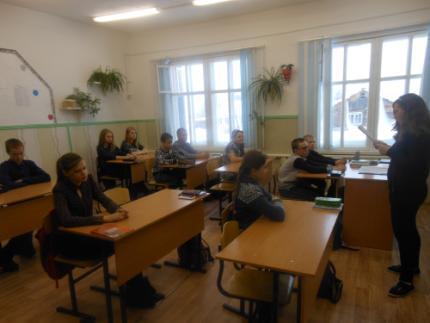 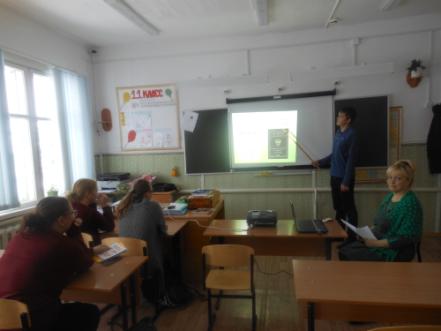 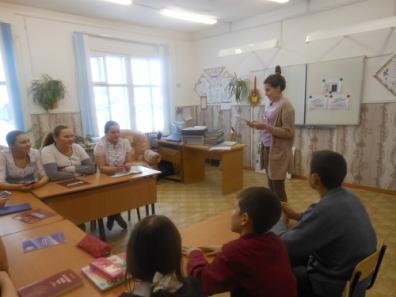 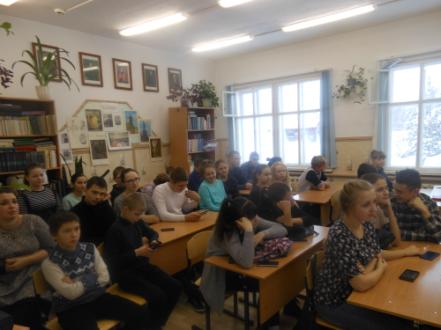 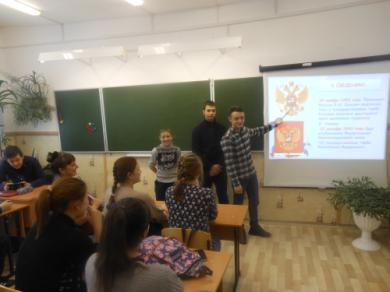 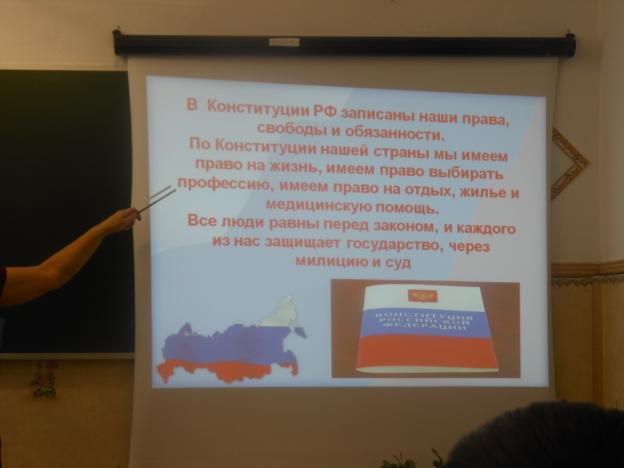 